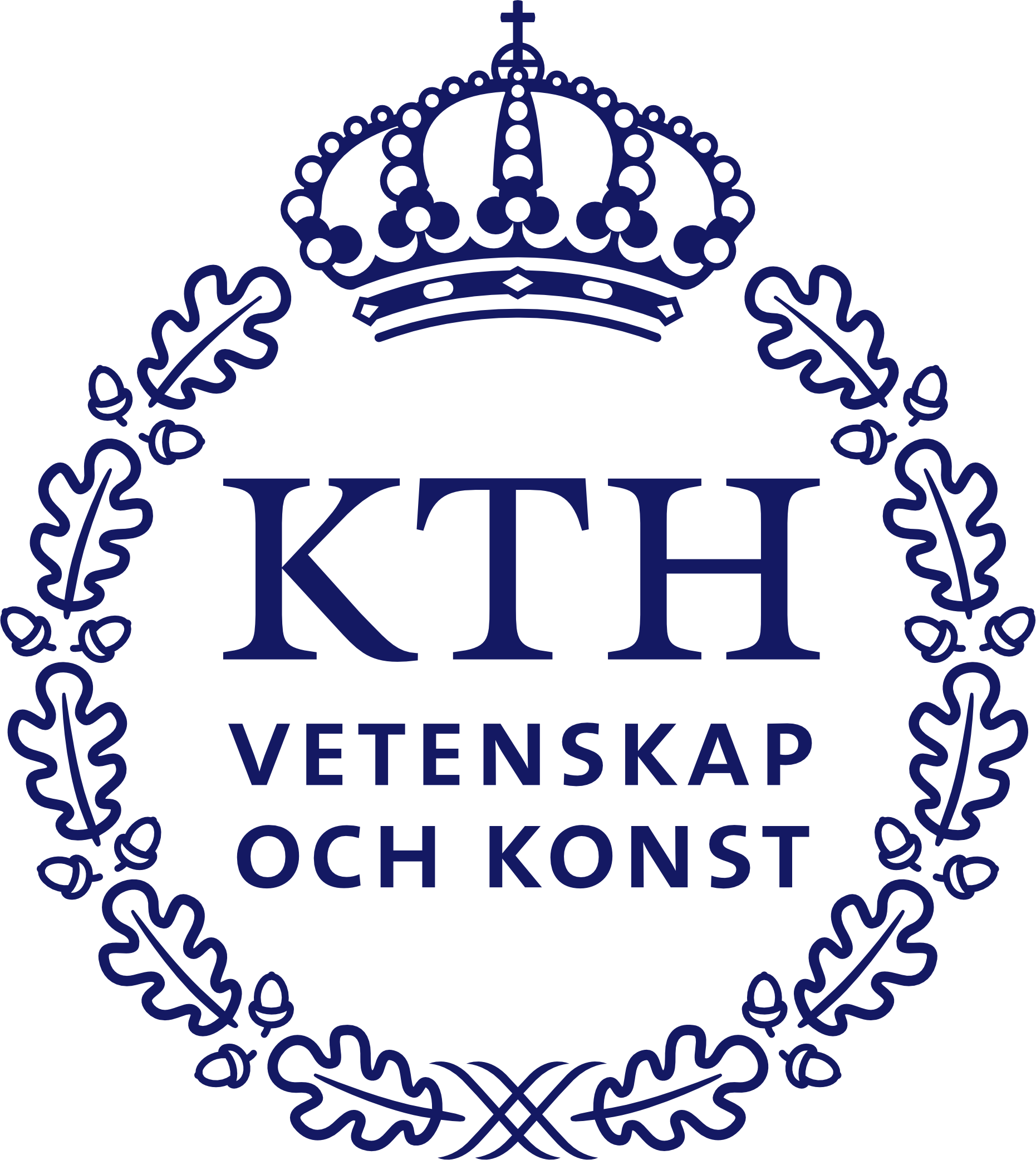 Course: Fibre Water InteractionsKTH Course FCK 3111Course leaders: Prof. Lars Wågberg and Dr Per LarssonDate: November 13–16, 2023Place: KTH-Teknikringen 56Principal lecturers:	  Dr Tomas Larsson	tomas.larsson@ri.se	(TL) Prof. Per Hansson 	per.hansson@ilk.uu.se 	(PH) Prof. Lars Wågberg	wagberg@kth.se	(LW) Dr Per Larsson	perl5@kth.se	(PL)  Dr Stefan Lindström	stefan.lindstrom@miun.se	(SL)  Dr Mikael Nygårds	mikael.nygards@billerudkorsnas.com	(MN) Prof. Sören Östlund	soren@kth.se	(SÖ) Dr Charlotta Hanson	charlotta.hanson@essity.com	(CH) Prof. Agne Swerin	agne.swerin@kau.se	(AS) Dr Lennart Salmén	lsalmen@kth.se. 	(LS) Monday, 13th  of November, Rånby Room	Time/lecturerTuesday, 14th of November	WWSC Conference room	Time/lecturerWednesday, 15th of November	 Rånby Room	Time/lecturerThursday, 16th of November	WWSC Conference Room	Time/lecturerFibre, paper and water interactions: Problem specification, importance – New productsThermodynamics of water vapour adsorption to fibresSwelling of polyelectrolyte gels        9–10 LW
10–12 TL      13–15 PHSwelling of cellulose fibresInfluence of fibre composition on moisture sorptionand fibre swellingInfluence of moisture on mechanical properties of paper: Fibre and joint properties9–10 LW10–12 LS13–15 SÖEffect of moisture on the performance of cellulose-based films and cellulose-containing compositesDimensional stability of paperWetting fundamentals Capillary penetration and superhydrophobicity – Fundamentals and applications 9–10 PL
10–12 PL
  13–15 AS15-17 LWLiquid absorption in hygiene products Influence of moisture on mechanical properties of paper and board Mechanosorptive effects in fibres, paper and cellulosic films 8–10 CH
10–12 MN13-15 SLLiquid absorption in hygiene products Influence of moisture on mechanical properties of paper and board Mechanosorptive effects in fibres, paper and cellulosic films 